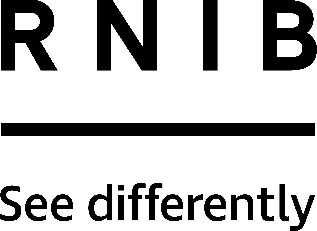 Traveleyes Companion Cane (MP124)Thank you for purchasing from RNIB. In the unlikely event the item is unsuitable, please contact us within 14 days of receipt to obtain your returns number. To ensure your return goes smoothly, the item and all components must be in as new condition and packed in its original, undamaged packaging. For further details and guidance on returning faulty items, please see the Terms and conditions of sale and How to contact RNIB sections of this instruction manual.Please retain these instructions for future reference. These instructions are also available in other formats. The Companion cane storyWhen the pandemic hit, every single person was affected in one way or another. One group particularly hard-hit was the blind community, with no specific guidance on how to safely assist or guide those with vision impairments. Traveleyes founder Amar Latif originally created the Companion Cane to enable social distancing when guiding, but as time moved on, it became clear the cane has utility far beyond the Covid crisis! Whether you simply want to walk in peace, don’t fancy linking arms with a stranger, or need a hand navigating through a tight space – the Companion Cane offers a new way of guiding.General descriptionThe Companion Cane, as seen on BBC One’s The One Show, is a horizontal cane design, with handles on each end, that extends from 1-metre to 1.5-metres, and allows safe and comfortable assistance without a guide by your side!Enables freedom and peace when with a guideProvides a solution to social distancingMade of high-quality materials, and durable, lightweight and flexible to useThe non-slip handle is comfortable, easy to hold and can also prevent slippingIt is adjustable, extending up to 1500mm and folding to just 360mmDurable elastic strap can be worn on the wrist for extra safety.OrientationThe Companion Cane has a non-slip handle at each end. In the centre of the Companion Cane is a hinge which allows the Companion Cane to be folded and unfolded as required. Above the hinge towards the handle on both sections of the Companion Cane is a clip. This is flipped up so that the Companion Cane can be extended and then clipped securely down when the desired length is reached.Getting startedUnfold the cane until the pole halves are straight. The central button will click and lock into position.To lengthen the poles, lift the flip lock to release the telescoping segments. Pull the segments to desired length. Push down the flip locks to fix into position.Each user holds a handle to walk. For added security, loop the wrist strap around your hand. If you are visually impaired, you must use this product in conjunction with your walking cane.After use, compact the telescoping poles to their shortest length and lock. Push the central button down to release hinge and fold pole halves together.Cleaning, storage and maintenanceUse a soft cloth and detergent or soapy water to wipe the product clean. Store and transport the Companion Cane in its folded shortest state. Place inside the fabric bag for extra protection. If the poles become stiff to telescope, check you have unlocked the flip-locks, then check for debris build up in the pole segments.Special warningsPlease Note: For visually impaired users, you must use this device alongside your walking cane. This product does not replace a walking cane. This product does not protect against illness or disease, and is not a substitute to PPE. This product does not provide any aid to injury or disability. Please use with care.SpecificationMaterial: AluminiumLength: 1500mm fully extendedManufacturer contact details Traveleyes, 11 St Ann’s Lane, Kirkstall, Leeds LS4 2SE, UKHow to contact RNIB Phone: 0303 123 9999Email: shop@rnib.org.ukAddress: RNIB, Northminster House, Northminster, Peterborough PE1 1YNOnline Shop: shop.rnib.org.ukEmail for international customers: exports@rnib.org.uk Terms and conditions of saleThis product is guaranteed from manufacturing faults for 12 months from the date of purchase.  If you have any issues with the product and you did not purchase directly from RNIB then please contact your retailer in the first instance. For all returns and repairs contact RNIB first to get a returns authorisation number to help us deal efficiently with your product return. You can request full terms and conditions from RNIB or view them online. RNIB Enterprises Limited (with registered number 0887094) is a wholly owned trading subsidiary of the Royal National Institute of Blind People ("RNIB"), a charity registered in England and Wales (226227), Scotland (SC039316) and Isle of Man (1226). RNIB Enterprises Limited covenants all of its taxable profits to RNIB.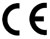 This product is CE marked and fully complies with all applicable EU legislation. December 2021© RNIB